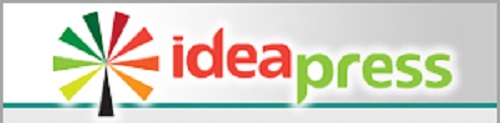 A FEAST OF NARRATIVE Volume Two Submission FormName:Address:Telephone Number (for Amazon delivery use only):Email:Name of Story:Short biography (maximum 150 words):Please send to: editoreusa@gmail.comSpecify ‘Anthology contest’ in email subject.